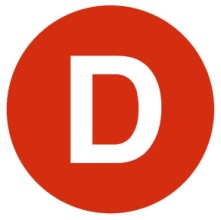 CARTA DE PATROCINIO TORNEO DELIBERA 2017En el marco de la 9ªversión del Torneo Delibera, organizado por la Biblioteca del Congreso Nacional, el Diputado Juan Enrique Morano Conejo quien firma este documento, hace explícito su patrocinio y adhesión a la Iniciativa Juvenil de Ley “Protección de los derechos de los niños desamparados” del colegio The Thomas Jefferson School de la  Región del Bío-Bío.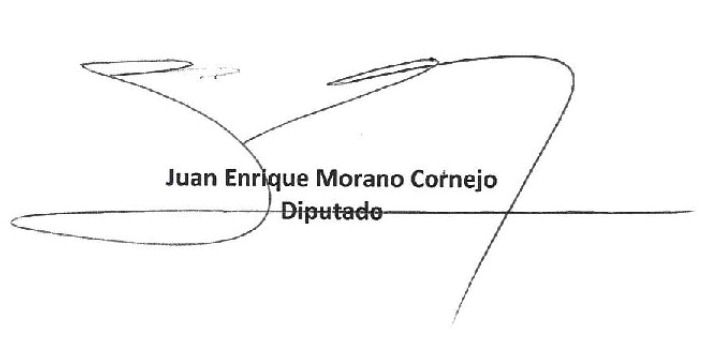 Punta Arenas, 09 de junio de 2017.